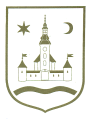 REPUBLIKA HRVATSKA					ZAGREBAČKA ŽUPANIJA	OPĆINA POKUPSKO            Općinsko vijeće						Na temelju članaka 143. Zakona o odgoju i obrazovanju u osnovnoj i srednjoj školi („Narodne novine“, broj 87/08, 86/09, 92/10, 105/10, 90/11, 5/12, 16/12, 86/12, 126/12, 94/13, 152/14,07/17, 68/18, 98/19, 64/20 i 151/22), članka 49. stavka 3. Zakona o predškolskom odgoju i obrazovanju (Narodne novine, br. 10/97, 107/07, 94/13, 98/19, 57/22 i 101/23) i članka 33. Statuta Općine Pokupsko (Glasnik Zagrebačke županije, br. 13/21) Općinsko vijeće Općine Pokupsko na svojoj __ sjednici održanoj dana __. godine donosiI. IZMJENE I DOPUNE PROGRAMA JAVNIH POTREBA U ŠKOLSTVU I PREDŠKOLSKOM ODGOJUOPĆINE POKUPSKO ZA 2024. GODINUČlanak 1.U Programu javnih potreba u školstvu i predškolskom odgoju Općine Pokupsko za 2024. godinu (Glasnik Zagrebačke županije, br.62/23) (u daljnjem tekstu: Program) mijenja se članak 8. koji izmijenjen glasi:„Općina Pokupsko sufinancira školu u prirodi za učenike 3. i 4. razreda osnovnih škola, te višednevnu ekskurziju za učenike 7. i 8. razreda OŠ Pokupsko.Planirani iznos: 4.400,00 eura.“Članak 2.	Mijenja se članka 12. koji izmijenjen glasi:„Općina Pokupsko sufinancira troškove održavanja programa ranog i predškolskog odgoja u objektu u vlasništvu Općine Pokupsko, sukladno posebnoj odluci Općinskog vijeća i Općinskog načelnika. Dio troškova snose roditelji, a Općina svoj dio sufinanciranja namiruje dijelom iz Općih prihoda i primitaka, te dijelom iz potpore državnog proračuna za fiskalnu održivosti dječjih vrtića, te Zagrebačke županije.Planirani iznos: 137.000,00 eura.“Članak 3.Mijenja se članak 13. koji izmijenjen glasi:„Ukupno potrebna sredstva za provedbu ovoga Programa u 2024. godini iznose 190.600,00 eura, a osiguravaju se iz izvora općih prihoda i primitaka u iznosu od 113.600,00 eura, te od pomoći iz drugih proračuna 77.000,00 eura.“Članak 4.Ove I. izmjene i dopune Programa  stupaju na snagu prvog dana od dana objave u Glasniku Zagrebačke županije. KLASA: URBROJ: U Pokupskom, 2024. godine								Predsjednik Općinskog vijeća									   Stjepan Sučec